Sanctuary Renovation Proposal – Draft 4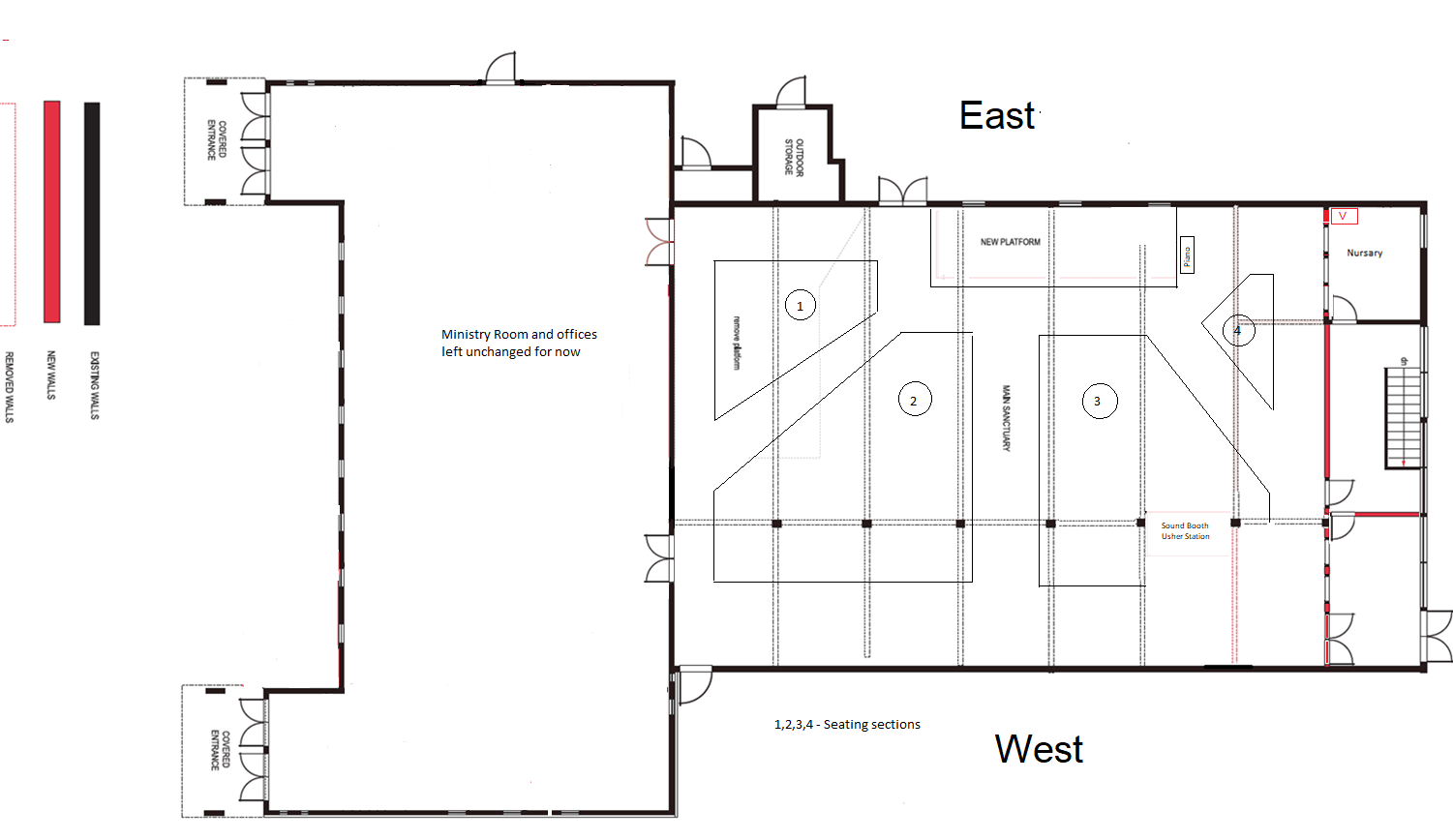 